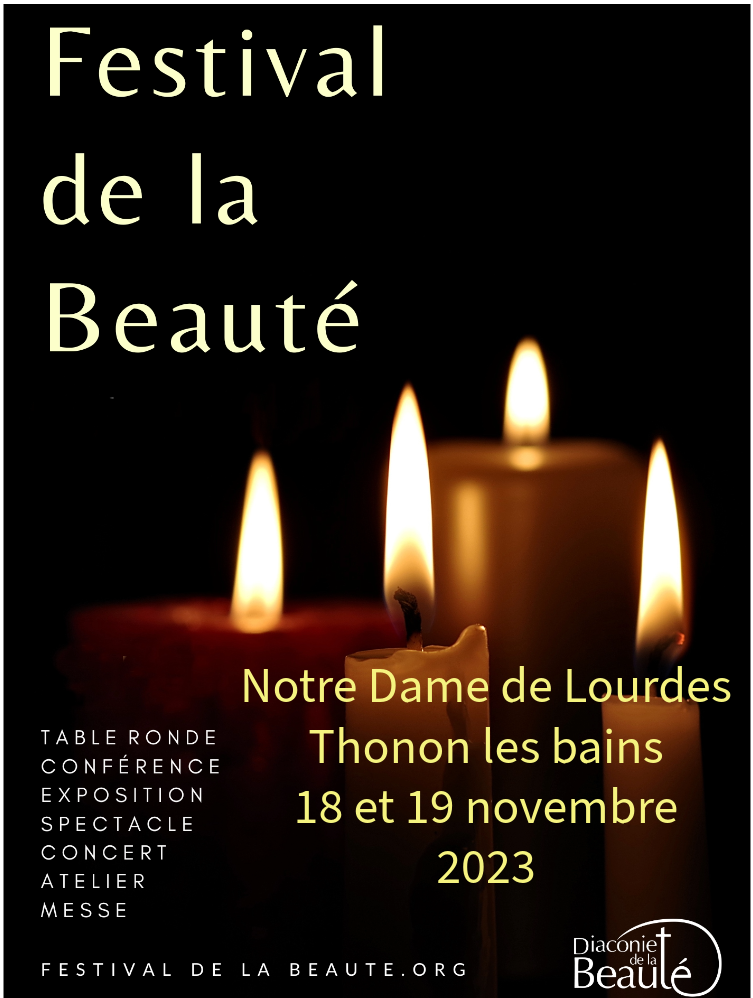 Nous vous remercions de votre participation« au chapeau » à la fin de chaque  interventionESPACE NOTRE DAME DE LOURDES10 Avenue de GenèveSAMEDI MATIN18 novembre 2023Ouverture du festival par la célébration de l’EucharistieA 9 h 30Eglise Notre-Dame de Lourdes à Thonon                            10 h 15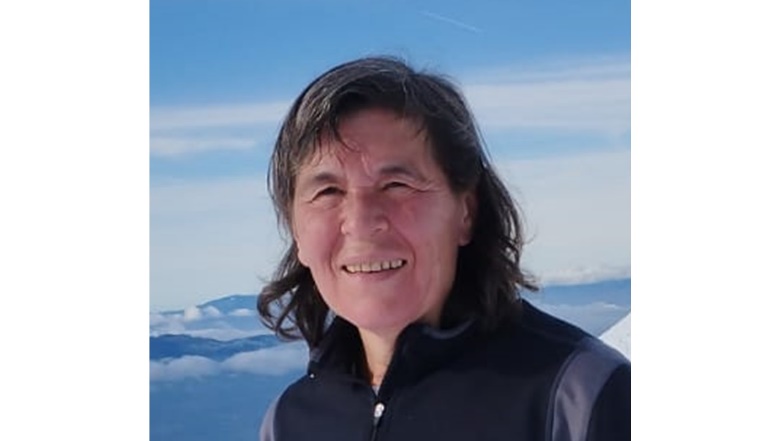 EntretienMarie-Pascale SaubiezAumonière à la prison de BonnevilleSuivi duPsaume 68 (69)déclamé par Catherine DelachausséeMis en musique par Charles-Albert Dürrwang                            12 h 00Repas canadien fraternel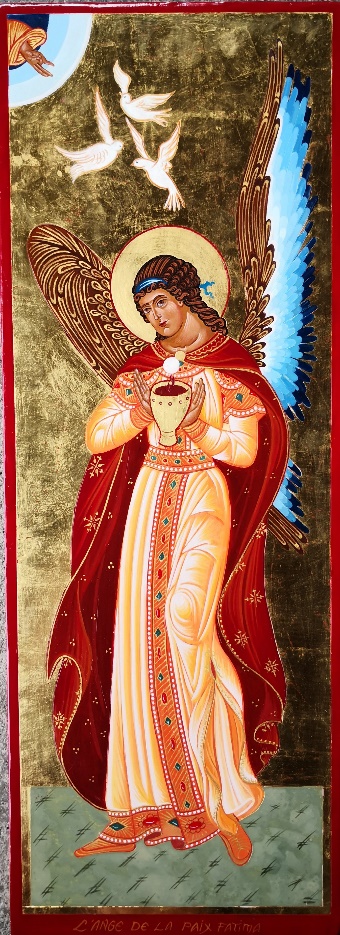    SAMEDI APRES-MIDI14 heuresEspace Notre-Dame de Lourdes                      Exposition d’icônesExplicationsDémonstration/AtelierComment écrire une icône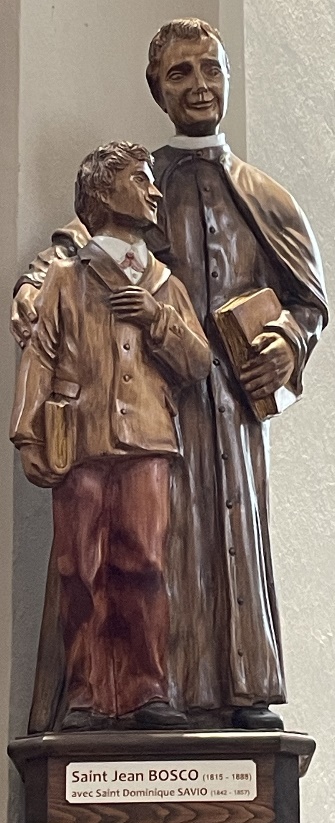 avec Didi MarmoudExposition des sculpturesDe Jacques BalsatAtelier de danse sacréeDans’Allegria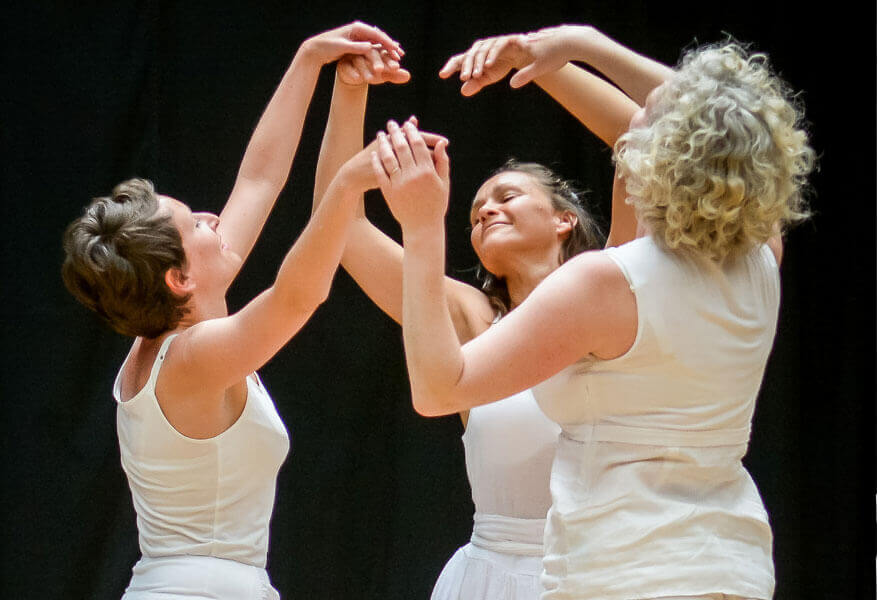 NOTRE DAME DE LOURDES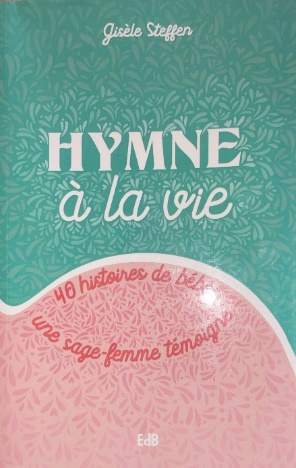 16h00 heuresTable rondeGisèle Steffen Sage-femme       Présente des témoignages de guérisons et d’espérance de mères et de pères douloureusement blessés par la perted’un enfant, pendant la grossesse ou à la naissance.                              20 H Eglise Notre-Dame de LourdesConcert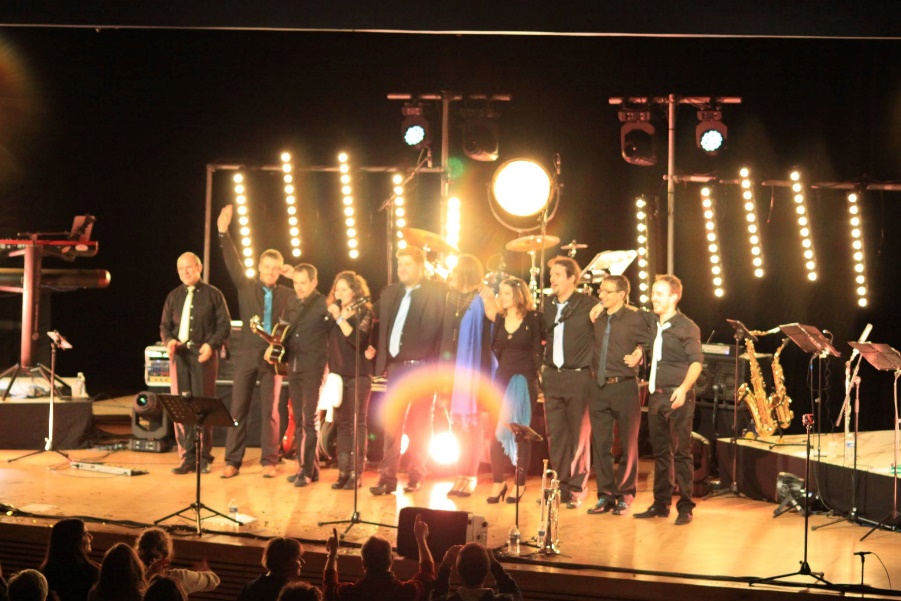 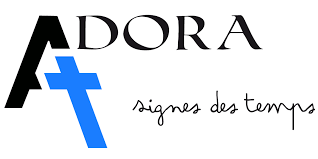 Dimanche 19 novembre 2023Eglise-Notre Dame De LourdesTHONON10 H 00Se préparer à vivre la messe  10 h 30Messe de la Diaconie de la Beauté« Messe des Artistes »Animée par :   Effata                                Dans’allegria                                          L’Emetteur de Joie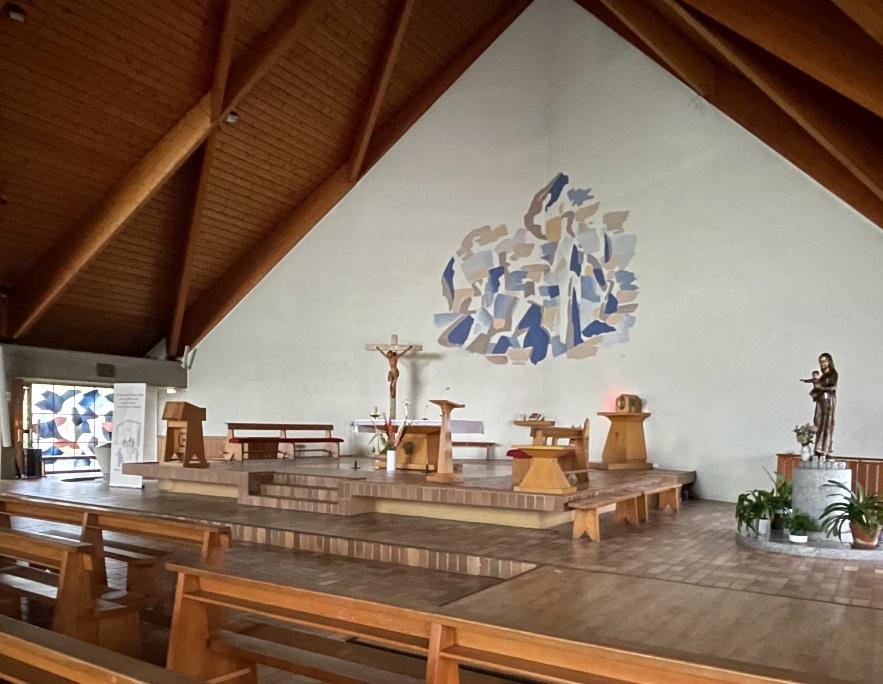 12 h 00Repas canadienExpositions Icônes et sculptures NOTRE DAME DE LOURDES14 heures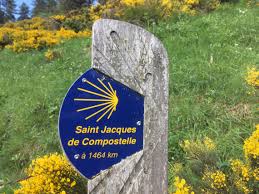 Les Chemins de CompostelleFilm documentaireCommenté par les auteurs-pèlerinsJacinthe et Eddy Mouchet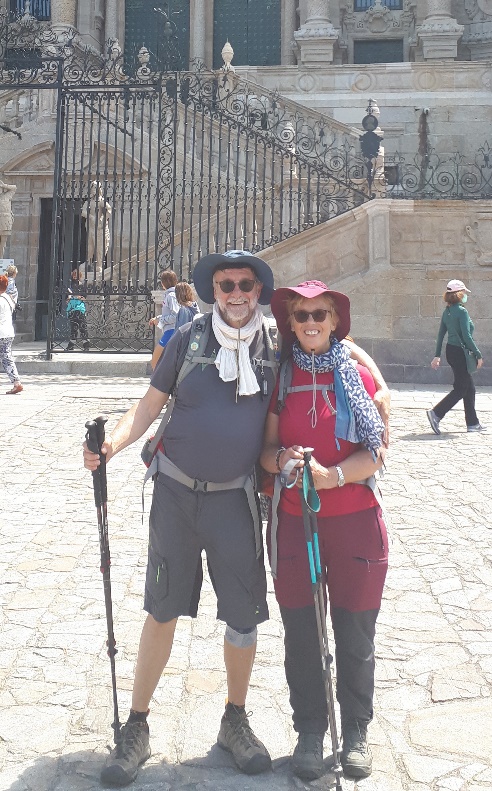 NOTRE DAME DE LOURDES                             17 H 00ConcertTao MoussoChœur de femmes de chants du mondeJuly Mater Saïd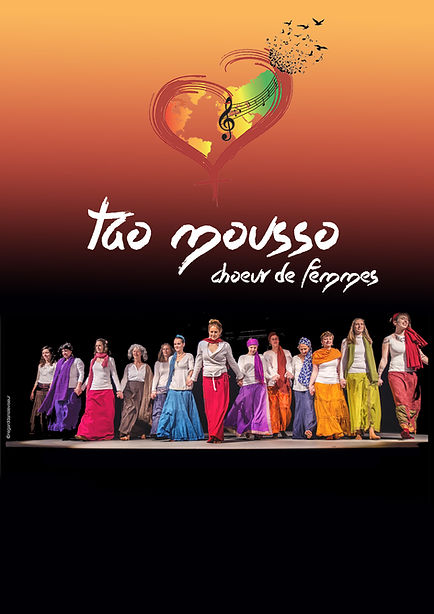 Nous vous remercions de votre participation« au chapeau » à la fin de chaque intervention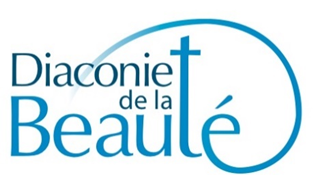 FESTIVAL DE LA BEAUTE18 et 19 novembre 2023Ombre et Lumière             ALPES - LEMAN                   Haute Savoie          https://www.festivaldelabeaute.org                                                                                                                              ALPES - LEMAN                   Haute Savoie          https://www.festivaldelabeaute.org                                                                                                                              ALPES - LEMAN                   Haute Savoie          https://www.festivaldelabeaute.org                                                                                                                              ALPES - LEMAN                   Haute Savoie          https://www.festivaldelabeaute.org                                                                                                                 